                         Propozície  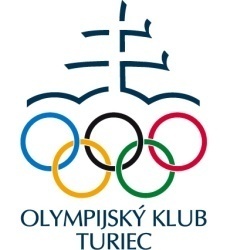                      1.ročník trojkráľového behu                  „Beháme pre zdravé srdce“  Usporiadateľ: Dom srdca n. o., Olympijský klub Turiec, o. z.Termín: 6.1.2017Prezentácia: Dom srdca, Bagarova 30 Martin,/Martin-Podháj/Trate: Bežať sa bude ulicami nového  Martina a ZáturčiaKategórie: deti mladšie 5r. s rodičmi                  100 metrov                   dievčatá 5-8 rokov                               200 metrov, mierne do kopca                       chlapci 5-8 rokov                                 200 metrov, mierne do kopca                       mladšie žiacky  2004-2005                300 metrov, mierne do kopca                       mladší žiaci  2004-2005                      300 metrov, mierne do kopca                       staršie žiačky  2002-2003                  800 metrov ,okruh                       starší žiaci   2002-2003                       800 metrov, okruh                       juniorky  2001-1998                            6500 metrov ,3 okruhy                       juniori 2001-1998                                6500 metrov,3 okruhy                      ženy F 1997-1978                                  6500 metrov,3 okruhy                      ženy G 1977-1968                                 6500 metrov,3 okruhy                      ženy H 1967-a staršie                           6500 metrov,3 okruhy                  muži A 1997-1978                                  6500 metruv,3 okruhy                     muži  B 1977-1968                                 6500 metrov,3 okruhy                     muži  C 1967-1958                                 6500 metrov,3 okruhy                     muži  D 1957 a starší                             6500 metrov,3 okruhyČasový program—8:30-9:30 prezentácia detských kategórii                                  9:00-10:30 prezentácia juniorských a dospelých kategórii                                  10:00 štart dievčatá a chlapci 5-8 rokov                                  10:10 štart ml. žiačky a ml. žiaci                                  10:30 štart st. žiačky a st. žiaci                                  11:00 hromadný štart ostatných kategórií                                  12:00 vyhlasovanie víťazov detských a žiackych kategórií                                  13:00 vyhlasovanie víťazov ostatných kategóriíŠatne - priestory Domu srdcaŠtartovné - vopred prihlásení, do 5.1.2017 do 12:00, 5 eur                     - na mieste v deň štartu 6eur                    - deti a žiaci zdarma. Ceny: vecné ceny  pre prvých troch vo všetkých kategóriách.Zdravotná služba - bude zabezpečená v priestoroch Domu srdca.Zdravé občerstvenie – priestory Domu srdcaPo pretekoch bude hrať živá hudba.Kontakt: Miroslav Vanko, 0909 102 660, e-mail,mirovanko@gmail.comUpozornenie:  Organizátor odporúča pretekárom zvýšenú opatrnosť, vzhľadom k zimnému obdobiu sa na trati môže vyskytnúť zľadovatelý ,alebo snehom pokrytý povrch.Podmienky a povinnosti účastníkov:   1. Preteká sa podľa platných pravidiel ľahkej atletiky a týchto propozícií.    2.Všetci prihlásení štartujú na vlastné nebezpečenstvo.    3.Usporiadateľ nie je zodpovedný za škody na zdraví a majetku vzniknuté účastníkom a tretím osobám             v súvislosti s pretekom.   4.Pretekári sú povinní dodržiavať pokyny polície, rozhodcov a organizátorov.   5.Protest je možné podať najneskôr 10 minút po zverejnení výsledkov v kancelárii organizátorov.      Vklad je 10 Euro, v prípade neoprávnenosti protestu vklad prepadá v prospech usporiadateľa.  6.Pretekár súhlasí so spracovaním osobných údajov ako aj s možným použitím fotografií a videozáznamov     na účely propagácie.  7.Pretekár si je vedomý, že svojim podpisom pri prezentácií pred štartom pretekov odsúhlasuje, že je    oboznámený a súhlasí s podmienkami a povinnosťami v tomto formulári v bodoch 1 -7.V Martine dňa